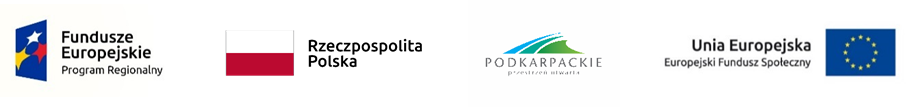 Załącznik 4.3aLista projektów pozytywnie zweryfikowanych pod względem  spełnienia warunków formalnych w ramach konkursu nr RPPK.08.08.00-IP.01-18-054/20w ramach Regionalnego Programu Operacyjnego Województwa Podkarpackiego na lata 2014-2020Oś priorytetowa VIII Integracja SpołecznaDziałanie nr 8.8 Zwiększenie dostępu do usług społecznych i zdrowotnych – Zintegrowane Inwestycje Terytorialne Zatwierdził:Tomasz CzopDyrektor Wojewódzkiego Urzędu Pracy w RzeszowieRzeszów, dnia 27.11.2020r.Lp.Numer wniosku Nazwa Wnioskodawcy Tytuł projektu 1.RPPK.08.08.00-18-0001/20Gmina Świlcza/Gminny Ośrodek Pomocy Społecznej w ŚwilczyGminny Klub Seniora w Trzcianie2.RPPK.08.08.00-18-0002/20Gmina Czudec/ Gminny Ośrodek Pomocy Społecznej w CzudcuAktywny Senior w Gminie Czudec- Centrum Rozwoju Społecznego dla Seniorów z Gminy Czudec3.RPPK.08.08.00-18-0003/20Gmina Boguchwała/Miejski Ośrodek Pomocy Społecznej w BoguchwaleCentrum Rozwoju Społecznego dla Seniorów z Gminy Boguchwała4.RPPK.08.08.00-18-0004/20Gmina Łańcut/Gminny Ośrodek Pomocy Społecznej w ŁańcucieDom Dziennego Pobytu dla Seniorów w Kosinie - AKTYWNY SENIOR5.RPPK.08.08.00-18-0005/20Gmina Czarna/ Gminny Ośrodek Pomocy Społecznej w CzarnejKompleksowy program wsparcia osób potrzebujących wsparcia w codziennym funkcjonowaniu oraz ich opiekunów nieformalnych